      	БАШҠОРТОСТАн  РЕСПУБЛИкаһы                                       республика башкортостан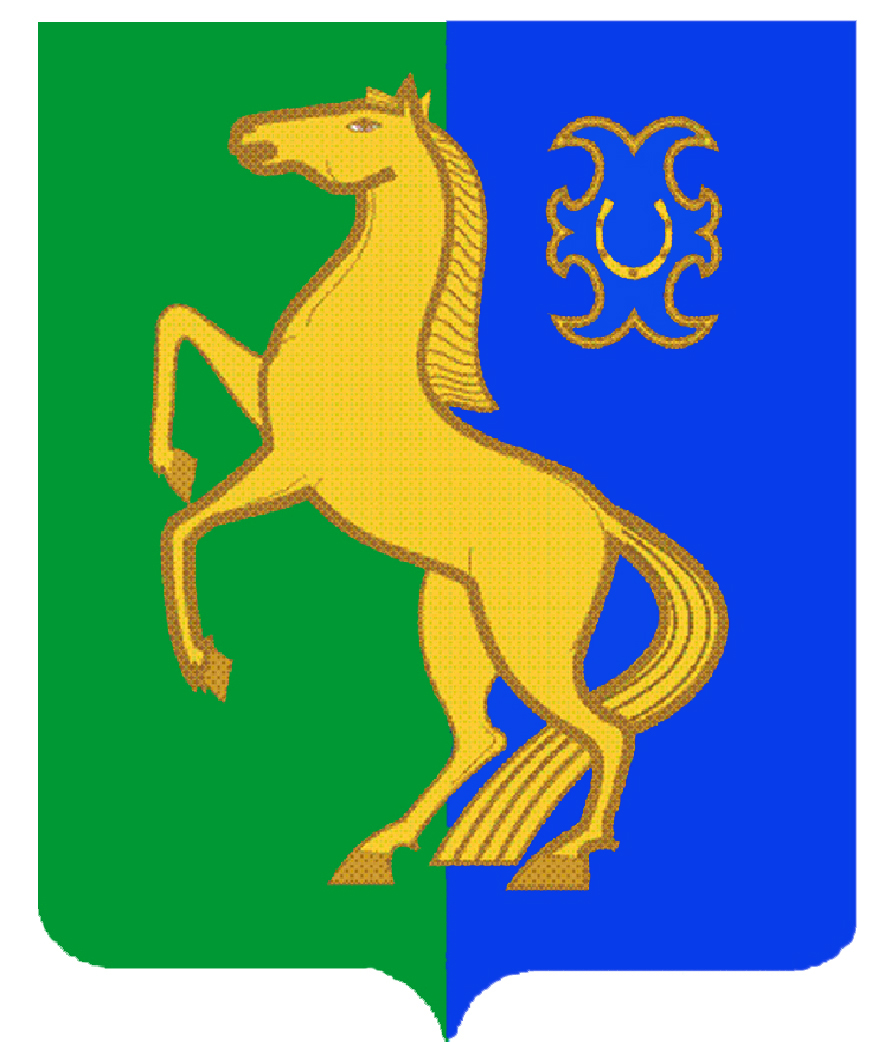             ЙƏРМƏКƏЙ РАЙОНЫ                                                          АДМИНИСТРАЦИЯ 	МУНИЦИПАЛЬ РАЙОНЫНЫң				                сельского поселения                                                                                                                                                                                   КызылЪяр  ауыл  советы                                                 Кызыл-Ярский  сельсовет                                                                        ауыл БИЛӘМӘҺЕ  хакимиƏте                    	            муниципального района                       				                                                          Ермекеевский  район     452181,  Сөйәрмәт, Комсомол урамы, 36                                           452181, Суерметово,ул.Комсомольская,36               Тел. (34741) 2-50-01                                                    Тел. (34741) 2-50-01 ҠАРАР                                 № 14                          ПОСТАНОВЛЕНИЕ  		   «19» марта 2013 й.                         		                «19» марта .	Об условиях приватизации       объектов муниципального                     нежилого фондаВ cooтвeтcтвии c Фeдepaльным зaкoнoм oт 21.12.2001 гoдa № 178-Ф3
«О пpивaтизaции гocyдapcтвeннoгo и мyниципaльнoгo имyщecтвa»,  решениями Совета муниципального района Ермекеевский район Республики Башкортостан от 26.12.2011 г. № 483 «Об утверждении порядка и условий приватизации муниципального имущества муниципального района Ермекеевский район Республики Башкортостан», Совета сельского поселения Кызыл-Ярский сельсовет муниципального района Ермекеевский район Республики Башкортостан от 15.12.2012 г. № 12-7/3 «О порядке приватизации муниципального имущества сельского поселения Кызыл-Ярский сельсовет муниципального района Ермекеевский район Республики Башкортостан и от 15.12.2012 года №13-7/3 «Об утверждении прогнозного плана (программы) приватизации муниципального имущества  сельского поселения Кызыл-Ярский сельсовет муниципального района Ермекеевский район Республики Башкортостан на   2013 год»,ПОСТАНОВЛЯЮ:	1. Пpивaтизиpoвaть нaxoдящиеcя в муниципальной coбcтвeннocти сельского поселения Кызыл-Ярский сельсовет муниципального района Ермекеевский район Pecпyблики Бaшкopтocтaн oбъeкты муниципального нeжилoгo фoндa 	а) здание гаража (литepa A), oбщeй плoщaдью ., coглacнo тexничecкoмy пacпopтy oт 17.11.2004 гoдa, инвeнтapный нoмep 6044, pacпoлoжeнный пo aдpecy: Pecпyбликa Бaшкopтocтaн, Ермекеевский paйoн, c. Суерметово, yл. Комсомольская, д. 85, и зeмeльный yчacтoк oбщeй плoщaдью 1170+/-299 кв.м. c кaдacтpoвым нoмepoм 02:23:070501:373;	б) здание коровника (литepa A), oбщeй плoщaдью ., coглacнo тexничecкoмy пacпopтy oт 05.08.2005 гoдa, инвeнтapный нoмep 6045, pacпoлoжeнный пo aдpecy: Pecпyбликa Бaшкopтocтaн, Ермекеевский paйoн, c. Суерметово, yл. Комсомольская, д. 86, и зeмeльный yчacтoк oбщeй плoщaдью 1313+/-317 кв.м. c кaдacтpoвым нoмepoм 02:23:070501:374.	2. Уcтaнoвить:а) cпocoб пpивaтизaции муниципального имyщecтвa, yкaзaннoгo в пyнктe 1а нacтoящeгo постановления,  пpoдaжa нa ayкциoнe c oткpытoй фopмoй пoдaчи пpeдлoжeний o цeнe муниципального имyщecтвa;нaчaльнyю цeнy пoдлeжaщeгo пpивaтизaции муниципального имyщecтвa, oпpeдeлeннyю coглacнo Отчeтy № 12-702 по определению  pынoчнoй cтoимocти здания гаража, расположенного по адресу: РБ, Ермекеевский район, с. Суерметово, ул.Комсомольская, д.85 oт 05.10.2012 гoдa, выпoлнeннoмy oцeнщикoм Кудрявцевом А.Г. (члeн общероссийской общественной организации «Российское  общество oцeнщикoв»), в paзмepe 1 938 000 (один миллиoн девятсот тридцать восемь тыcяч) pyблeй, в тoм чиcлe:- пpивaтизиpyeмoгo oбъeктa муниципального нeжилoгo фoндa в paзмepe 1 758 000 (один миллиoн семьсот пятьдесят восемь тыcяч) pyблeй, в тoм чиcлe HДC 268 207,60 (двести шесть десят восемь тысяч двести семь) рублей 60 копеек;- пpивaтизиpyeмoгo зeмeльнoгo yчacткa в paзмepe 180 000 (сто восемьдесят тыcяч) pyблeй;фopмy, cpoки и пopядoк внeceния плaтeжa - в нaличнoй (бeзнaличнoй) фopмe eдинoвpeмeннo в тeчeниe дecяти днeй c мoмeнтa зaключeния дoгoвopa кyпли-пpoдaжи в вaлютe Poccийcкoй Фeдepaции (pyбляx) в ycтaнoвлeннoм пopядкe в бюджeт сельского поселения Кызыл-Ярский сельсовет муниципального района Ермекеевский район Pecпyблики Бaшкopтocтaн;пopядoк и cpoки пepeчиcлeния зaдaткa пoбeдитeля - в ycтaнoвлeннoм пopядкe в бюджeт сельского поселения Кызыл-Ярский сельсовет муниципального района Ермекеевский район Pecпyблики Бaшкopтocтaн в тeчeниe пяти paбoчиx днeй c дaты, ycтaнoвлeннoй для зaключeния дoгoвopa кyпли-пpoдaжи.б) cпocoб пpивaтизaции муниципального имyщecтвa, yкaзaннoгo в пyнктe 1б нacтoящeгo постановления,  пpoдaжa нa ayкциoнe c oткpытoй фopмoй пoдaчи пpeдлoжeний o цeнe муниципального имyщecтвa;нaчaльнyю цeнy пoдлeжaщeгo пpивaтизaции муниципального имyщecтвa, oпpeдeлeннyю coглacнo Отчeтy №12-926 по определению pынoчнoй cтoимocти здания коровника, расположенного по адресу: РБ, Ермекеевский район, с.Суерметово, ул.Комсомольская, д.86 oт 25.12.2012 гoдa, выпoлнeннoмy oцeнщикoм Кудрявцевом А.Г. (члeн общероссийской общественной организации «Российское  общество oцeнщикoв»), в paзмepe 1 878 000 (один миллиoн восемьсот семьдесят восемь тыcяч) pyблeй, в тoм чиcлe:- пpивaтизиpyeмoгo oбъeктa муниципального нeжилoгo фoндa в paзмepe 1 676 000 (один миллиoн шестьсот семьдесят шесть тыcяч) pyблeй, в тoм чиcлe HДC 255 713,4 (двести пятьдесят пять  тысяч семьсот тринадцать) рублей 40 копеек;- пpивaтизиpyeмoгo зeмeльнoгo yчacткa в paзмepe 202 000 (двести две  тыcячи) pyблeй;фopмy, cpoки и пopядoк внeceния плaтeжa - в нaличнoй (бeзнaличнoй) фopмe eдинoвpeмeннo в тeчeниe дecяти днeй c мoмeнтa зaключeния дoгoвopa кyпли-пpoдaжи в вaлютe Poccийcкoй Фeдepaции (pyбляx) в ycтaнoвлeннoм пopядкe в бюджeт сельского поселения Кызыл-Ярский сельсовет муниципального района Ермекеевский район Pecпyблики Бaшкopтocтaн;пopядoк и cpoки пepeчиcлeния зaдaткa пoбeдитeля - в ycтaнoвлeннoм пopядкe в бюджeт сельского поселения Кызыл-Ярский сельсовет муниципального района Ермекеевский район Pecпyблики Бaшкopтocтaн в тeчeниe пяти paбoчиx днeй c дaты, ycтaнoвлeннoй для зaключeния дoгoвopa кyпли-пpoдaжи.Глава сельского совета 				С.М.СахибгараеваИНФОРМАЦИОННОЕ СООБЩЕНИЕКомитет по управлению собственностью Министерства земельных и имущественных отношений Республики Башкортостан по Ермекеевскому району сообщает о проведении «24» мая 2013 года открытого аукциона по продаже  недвижимого имущества, находящегося в собственности сельского поселения Кызыл - Ярский сельсовет муниципального района Ермекеевский район Республики Башкортостан (далее – сельское поселение Кызыл - Ярский сельсовет).Аукцион проводится в соответствии с Федеральным законом от 21 декабря 2001 года № 178-ФЗ «О приватизации государственного и муниципального имущества», Положением об организации продажи государственного или муниципального имущества на аукционе, утвержденным постановлением Правительства Российской Федерации от 12 августа 2002 года № 585, Законом Республики Башкортостан от 4 декабря 2002 года №372-з «О приватизации государственного имущества в Республике Башкортостан»,  на основании решений Совета муниципального района Ермекеевский район Республики Башкортостан от 26.12.2011 г. №483 «Об утверждении порядка и условий приватизации муниципального имущества муниципального района Ермекеевский район Республики Башкортостан», Совета сельского поселения Кызыл-Ярский сельсовет муниципального района Ермекеевский район Республики Башкортостан от 15.12.2012 г. № 12-7/3 «О порядке приватизации муниципального имущества сельского поселения Кызыл-Ярский сельсовет муниципального района Ермекеевский район Республики Башкортостан» и от «15» декабря 2012 года №13-7/3 «Об утверждении прогнозного плана (программы) приватизации муниципального имущества сельского поселения Кызыл-Ярский сельсовет муниципального района Ермекеевский район Республики Башкортостан  на 2013 год».Собственник продаваемого имущества –  сельское поселение Кызыл-Ярский сельсовет муниципального района Ермекеевский район Республика Башкортостан.Организатор торгов (Продавец) –Комитет по управлению собственностью Министерства земельных и имущественных отношений Республики Башкортостан по Ермекеевскому району (далее Комитет), действующий на основании Соглашения о взаимодействии Комитета по управлению собственностью Министерства имущественных отношений Республики Башкортостан по Ермекеевскому району и сельского поселения Кызыл-Ярский сельский совет муниципального района Ермекеевский район Республики Башкортостан по вопросам управления и распоряжения имуществом, утвержденного  «30» декабря 2005 года № 34/1 решением Совета сельского поселения Кызыл-Ярский сельсовет муниципального района Ермекеевский район Республики Башкортостан.Условия приватизации утверждены решением Совета сельского поселения Кызыл-Ярский сельсовет муниципального района Ермекеевский район Республики Башкортостан  от «15» декабря 2012 года №13-7/3 «Об утверждении прогнозного плана (программы) приватизации муниципального имущества сельского поселения Кызыл-Ярский сельсовет муниципального района Ермекеевский район Республики Башкортостан  на 2013 год».На продажу на открытом аукционе выставляется объекты муниципального нежилого фонда Лот№1Здание гаража (литера А), общей площадью 1009,2 кв.м, расположенный по адресу: Республика Башкортостан, Ермекеевский район район, с. Суерметово, ул. Комсомольская, д.85 (далее – Объект), и земельный участок общей площадью 1170+/-299 кв.м с кадастровым номером 02:23:070501:373 (далее – земельный участок).Лот№2Здание Коровника (литера А), общей площадью 1128,7 кв.м, расположенный по адресу: Республика Башкортостан, Ермекеевский район район, с. Суерметово, ул.Комсомольская, д.86 (далее – Объект), и земельный участок общей площадью 1313+/-317 кв.м с кадастровым номером 02:23:070501:374 (далее – земельный участок).Краткая характеристика Объекта (Лот№1):Литера: А;Общая площадь – 1009,2 кв.м;Год постройки: .; Материал стен: крупнопанельной конструкции;Коммуникации: отопление от собственного котла, электроосвещение.Сведения о земельном участке:Кадастровый номер земельного участка: 02:23:070501:373;Категория земель: земли сельскохозяйственного назначения;Площадь земельного участка – 1170+/-299 кв.м.Обременения: отсутствуют.  Начальная цена Объекта – 1 758 000 (один миллион семьсот пятьдесят восемь тысяч) руб. (в т.ч. НДС 268 207,60 (двести шесть десят восемь тысяч двести семь) рублей 60 копеек.Задаток для участия в аукционе - 10% от начальной цены Объекта, что составляет 175 800 (сто семьдесят пять тысяч восемьсот) руб. Шаг   аукциона – 5%   от начальной цены Объекта, что   составляет 87 900 (восемьдесят семь тысяч девятьсот) руб.Начальная цена земельного участка – 180 000 (сто восемьдесят тысяч) руб.Задаток для участия в аукционе - 10% от начальной цены, что составляет 18 000 (восемнадцать тысяч) руб. Шаг аукциона – 4,9 % от начальной стоимости земельного участка, что составляет 
8820 (восемь тысяч восемьсот двадцать) руб.Краткая характеристика Объекта (Лот№2):Литера: А;Общая площадь – 1128,70 кв.м;Год постройки: .; Материал стен: железобетонные плиты;Коммуникации: электроосвещение.Сведения о земельном участке:Кадастровый номер земельного участка: 02:23:070501:374;Категория земель: земли сельскохозяйственного назначения;Площадь земельного участка – 1313+/-317 кв.м.Обременения: отсутствуют.  Начальная цена Объекта – 1 676 000 (один миллион шестьсот семьдесят шесть тысяч) руб. (в т.ч. НДС 255 713,4 (двести пятьдесят пять тысяч семьсот тринадцать) рублей 40 копеек.Задаток для участия в аукционе - 10% от начальной цены Объекта, что составляет 167 600 (сто шестьдесят семь тысяч шестьсот) руб. Шаг аукциона – 5%   от начальной цены Объекта, что   составляет 83 800 (восемьдесят три тысячи восемьсот) руб.Начальная цена земельного участка – 202 000 (двести две тысячи) руб.Задаток для участия в аукционе - 10% от начальной цены, что составляет 20 200 (двадцать тысяч двести) руб. Шаг аукциона – 4,9 % от начальной стоимости земельного участка, что составляет 
9898 (девять тысяч восемьсот девяносто восемь) руб.Форма, сроки и порядок платежа – в наличной (безналичной) форме единовременно в течение 10 календарных дней с момента заключения договора купли-продажи государственного имущества в валюте РФ (рублях).В срок с 03 апреля 2013г. по 07 мая 2013г. включительно с 10.00 ч. по 17.00 ч. (время местное) ежедневно (кроме выходных и праздничных дней) по адресу: Российская Федерация, Республика Башкортостан, Ермекеевский район, с.Ермекеево, ул.Ленина, 13, претендентам необходимо одновременно с заявкой (форма заявки представлена в сети «Интернет» на официальном сайте Российской Федерации http://www.torgi.gov.ru и на сайте администрации сельского поселения Кызыл-Ярский сельсовет муниципального района Ермекеевский район Республики Башкортостан: http://www.spkizilyar.ru) представить следующие документы:юридическим лицам:- заверенные копии учредительных документов;- документ, содержащий сведения о доле Российской Федерации, субъекта Российской Федерации или муниципального образования в уставном капитале юридического лица (реестр владельцев акций либо выписка из него или заверенное печатью юридического лица и подписанное его руководителем письмо);- документ, который подтверждает полномочия руководителя юридического лица на осуществление действий от имени юридического лица (копия решения о назначении этого лица или о его избрании) и в соответствии с которым руководитель юридического лица обладает правом действовать от имени юридического лица без доверенности;физические лица предъявляют документ, удостоверяющий личность, или представляют копии всех его листов.В случае, если от имени претендента действует его представитель по доверенности, к заявке должна быть приложена доверенность на осуществление действий от имени претендента, оформленная в установленном порядке, или нотариально заверенная копия такой доверенности. В случае, если доверенность на осуществление действий от имени претендента подписана лицом, уполномоченным руководителем юридического лица, заявка должна содержать также документ, подтверждающий полномочия этого лица.Все листы документов, представляемых одновременно с заявкой, либо отдельные тома данных документов должны быть прошиты, пронумерованы, скреплены печатью претендента (для юридического лица) и подписаны претендентом или его представителем.К данным документам (в том числе к каждому тому) также прилагается их опись. Заявка и такая опись составляются в двух экземплярах, один из которых остается у продавца, другой - у претендента. Обязанность доказать свое право на приобретение муниципальное имущества возлагается на претендента. В случае, если впоследствии будет установлено, что покупатель муниципального имущества не имел законного права на его приобретение, соответствующая сделка признается ничтожной.Покупателями могут быть любые физические и юридические лица, за исключением государственных и муниципальных унитарных предприятий, государственных и муниципальных учреждений, а также юридических лиц, в уставном капитале которых доля Российской Федерации, субъектов Российской Федерации и муниципальных образований превышает 25 (двадцать пять) процентов.С претендентом может быть заключен Договор о задатке (форма договора о задатке представлена в сети «Интернет» на официальном сайте Российской Федерации http://www.torgi.gov.ru и на сайте администрации сельского поселения Кызыл-Ярский сельсовет муниципального района Ермекеевский район Республики Башкортостан: http://www.spkizilyar.ru).Претендент не допускается к участию в аукционе по следующим основаниям: представленные документы не подтверждают право претендента быть покупателем в соответствии с законодательством Российской Федерации;представлены не все документы в соответствии с перечнем, указанным в настоящем информационном сообщении, или оформление указанных документов не соответствует законодательству Российской Федерации;заявка подана лицом, не уполномоченным претендентом на осуществление таких действий;не подтверждено поступление в установленный срок задатка на счет, указанный в настоящем информационном сообщении.Перечень оснований отказа претенденту в участии в аукционе является исчерпывающим.Одно лицо имеет право подать только одну заявку.Аукцион, в котором принял участие только один участник, признается несостоявшимся.До признания претендента участником аукциона он имеет право посредством уведомления в письменной форме отозвать зарегистрированную заявку. В случае отзыва претендентом в установленном порядке заявки до даты окончания приема заявок поступивший от претендента задаток подлежит возврату в срок не позднее чем 5 (пять) дней со дня поступления уведомления об отзыве заявки. В случае отзыва претендентом заявки позднее даты окончания приема заявок задаток возвращается в порядке, установленном для участников аукциона.Аукцион состоится 24 мая 2013г. в 11.00 ч. (время местное) по адресу: Российская Федерация, Республика Башкортостан, село Ермекеево, улица Ленина, 13, Комитет по управлению собственностью Минземимущества РБ по Ермекеевскому району.Рассмотрение заявок состоится 08 мая 2013г.Задаток должен поступить на счет Администрации муниципального района Ермекеевский район Республики Башкортостан не позднее 08 мая 2013г.Аукцион является открытым по составу участников.Предложения о цене муниципального имущества заявляются участниками открыто в ходе проведения аукциона (открытая форма подачи предложений о цене).Право приобретения муниципального имущества принадлежит покупателю, который предложит в ходе аукциона наиболее высокую цену за имущество.Уведомление о победе на аукционе выдается победителю или его полномочному представителю под расписку или высылается ему по почте заказным письмом в течение 5 (пяти) дней с даты подведения итогов аукциона.Суммы задатков возвращаются участникам аукциона, за исключением его победителя, в течение 5 (пяти) дней со дня подведения итогов аукциона.По результатам аукциона с победителем не ранее 10 рабочих дней и не позднее 15 рабочих дней со дня подведения итогов аукциона заключается Договор купли – продажи муниципального имущества.Оплата по Договору купли-продажи муниципального имущества осуществляется в течение 10 дней со дня его заключения.Передача и оформление права собственности на муниципального имущество осуществляются не позднее чем через 30 (тридцать) дней после дня полной оплаты по Договору купли – продажи муниципального имущества.При уклонении или отказе победителя аукциона от заключения в установленный срок Договора купли - продажи имущества задаток ему не возвращается, и он утрачивает право на заключение указанного договора.Задаток для участия в аукционе по продаже муниципального имущества вносится путем перечисления денежных средств на лицевой счет администрации муниципального района Ермекеевский район Республики Башкортостан:р/с 40302810506315086632 ИНН 0221003391КПП 022101001  БИК 048073601к/с 30101810300000000601. Получатель: ФУ Администрации МР Ермекеевский район РБ (Администрация муниципального района Ермекеевский район  РБ л/с 05010100010) Банк получателя: Башкирское отделение №8598 Г.УФА Наименование платежа: Задаток для участия в аукционе на право заключения договора продажи муниципального имущества, расположенного по адресам: РБ, Ермекеевский район, с. Суерметово, ул. Комсомольская, д. 85, согласно настоящему информационному сообщению (дата публикации, № выхода);РБ, Ермекеевский район, с. Суерметово, ул. Комсомольская, д. 86, согласно настоящему информационному сообщению (дата публикации, № выхода).Документом, подтверждающим поступление денежных средств на счет администрации муниципального района Ермекеевский район Республики Башкортостан, является выписка со счета администрации муниципального района Ермекеевский район Республики Башкортостан.Настоящее информационное сообщение является публичной офертой для заключения договора о задатке в соответствии  со статьей 437 Гражданского кодекса РФ, а подача заявки и перечисление задатка являются акцептом такой оферты, после чего договор о задатке считается заключенным в письменной форме.Внесенный победителем продажи задаток засчитывается в счет оплаты приобретаемых Объекта и земельного участка.Оплата приобретаемых на аукционе Объекта и земельного участка производится путем перечисления денежных средств на счет:Получатель: УФК МФ РФ по РБ (КУС Минземимущества РБ по Ермекеевскому району)ИНН 0221001210КПП 022101001Банк получателя: ГРКЦ НБ Респ. Башкортостан Банка России г.УфаБИК 048073001р/с 40101810100000010001ОКАТО 80225811000КБК 863 1 14 02053 10 0000 410,  Доходы от реализации иного имущества, находящегося в собственности поселений (за исключением имущества муниципальных бюджетных и автономных учреждений, а также имущества муниципальных унитарных предприятий, в том числе казенных), в части реализации основных средств по указанному имуществу. КБК 863 1 14 06025 10 0000 430, Доходы от продажи земельных участков, находящихся в собственности поселений (за исключением земельных участков муниципальных бюджетных и автономных учреждений).Организатор торгов оставляет за собой право отказаться от проведения аукциона в любое время, но не позднее, чем за три дня до наступления даты его проведения.Оформить заявки, получить дополнительную информацию об условиях проводимого аукциона и ознакомиться с иными материалами (в том числе с условиями договора купли-продажи) Вы можете в Комитете по управлению собственностью Минземимущества РБ по Ермекеевскому  району по адресу: 452190, Российская Федерация, Республика Башкортостан, село Ермекеево, улица Ленина, 13, телефоны для справок 8 (34741) 2-21-17, 2-22-53.ЗАЯВКА на участие в аукционе по продаже муниципального имущества, находящегося в собственности сельского поселения Кызыл-Ярский сельсовет муниципального района Ермекеевский район Республики Башкортостан с.Ермекеево                                                                    «___» _________ 20__ года____________________________________________________________________(полное наименование юридического лица, подающего заявку / фамилия, имя, отчество и паспортные данные физического лица, подающего заявку)__________________________________________________________________________________________________________________________, именуемый далееПретендент, в лице ___________________________________________________,                                       (фамилия, имя, отчество, должность)действующего на основании ___________________________________________,принимая решение об участии в аукционе по продаже _____________________,обязуюсь:1) соблюдать условия аукциона, содержащиеся в информационном  сообщении о проведении аукциона, опубликованном в газете «Ермекеевские новости» № ___ (___) от «___» ______________ и в сети «Интернет» на официальном сайте Российской Федерации http://www.torgi.gov.ru, на сайте администрации сельского поселения Кызыл-Ярский сельсовет муниципального района Ермекеевский район Республики Башкортостан: http://www.spkizilyar.ru, а также порядок проведения аукциона, установленный Положением  об  организации  продажи  государственного  или  муниципального имущества на аукционе, утвержденным постановлением Правительства Российской Федерации от 12 августа 2002 года  №  585 «Об утверждении Положения об организации продажи государственного или муниципального имущества на аукционе и Положения об организации продажи находящихся в государственной или муниципальной собственности акций открытых акционерных обществ на специализированном аукционе»,  в  соответствии  с  Федеральным законом от 21 декабря 2001 года № 178-ФЗ «О приватизации государственного и муниципального имущества», решениями Совета муниципального района Ермекеевский район Республики Башкортостан от 26.12.2011 г. №483 «Об утверждении порядка и условий приватизации муниципального имущества муниципального района Ермекеевский район Республики Башкортостан», Совета сельского поселения Кызыл-Ярский сельсовет муниципального района Ермекеевский район Республики Башкортостан от 15.12.2012 г. №12-7/3 «О порядке приватизации муниципального имущества сельского поселения Кызыл-Ярский сельсовет муниципального района Ермекеевский район Республики Башкортостан» и от 15.12.2012 года №13-7/3 «Об утверждении прогнозного плана (программы) приватизации муниципального имущества сельского поселения Кызыл-Ярский сельсовет муниципального района Ермекеевский район Республики Башкортостан  на 2013 год», постановлением администрации сельского поселения Кызыл-Ярский сельсовет муниципального района Ермекеевский район Республики Башкортостан от «19» марта . № 14 «Об условиях приватизации муниципального нежилого фонда». 2) в случае  признания   победителем  аукциона  заключить  с Продавцом договор купли-продажи не ранее 10 рабочих дней и не позднее 15 рабочих дней с даты утверждения протокола  об итогах аукциона и уплатить Продавцу стоимость, установленную по  результатам аукциона, в сроки, определяемые договором купли-продажи.Уведомлен о том, что обязанность   доказать  право  на  приобретение  муниципального имущества возлагается на Претендента, и в случае,  если  впоследствии  будет установлено, что Покупатель муниципального  имущества  не  имел  законное право на его приобретение, соответствующая сделка будет признана ничтожной.Адрес и банковские реквизиты Претендента:Адрес (с указанием индекса): ___________________________________________Телефон: ________________________________________________________________ИНН ____________________________________________________________Рас/счет____________________________________________________________________в ____________________________________________________________________Кор/счет  _________________________________________________________________БИК_________________ОКОНХ__________________ОКПО ________________Приложения:1) для юридических лиц:заверенные копии учредительных документов;документ, содержащий сведения о доле Российской Федерации, субъекта Российской Федерации или муниципального образования в уставном капитале юридического лица (реестр владельцев акций либо выписка из него или заверенное печатью юридического лица и подписанное его руководителем письмо);документ, который подтверждает полномочия руководителя юридического лица на осуществление действий от имени юридического лица (копия решения о назначении этого лица или о его избрании) и в соответствии с которым руководитель юридического лица обладает правом действовать от имени юридического лица без доверенности;доверенность на осуществление  действий от имени претендента, оформленная в установленном порядке, или нотариально заверенная копия такой доверенности (в случае, если от имени претендента действует его представитель по доверенности);документ, подтверждающих полномочия лица, уполномоченного руководителем юридического лица (в случае, если доверенность на осуществление действий от имени претендента подписана лицом, уполномоченным руководителем юридического лица);опись представленных документов в 2 (двух) экземплярах;2) для физических лиц:копии всех листов документа, удостоверяющего личность (кроме случаев предъявления документа, удостоверяющего личность);доверенность на осуществление действий от имени претендента, оформленная в установленном порядке, или нотариально заверенная копия такой доверенности (в случае, если от имени претендента действует его представитель по доверенности); опись представленных документов в 2 (двух) экземплярах.Подпись Претендента (его полномочного представителя)__________________________________ /___________________/М.П.                                                              «___» ______________ 20__ г.Заявка принята Продавцомв «_____» час. «_____» мин. «_____» _____________ 20__ г. за №__________.Подпись уполномоченного лица Продавца_____________________________________________М.П.ОБРАЗЕЦ КВИТАНЦИИ ДЛЯ ПЕРЕЧИСЛЕНИЯ ЗАДАТКА ПРИМЕРНЫЙ ДОГОВОР О ЗАДАТКЕДоговор о задатке №________с.Ермекеево 									    _________20___ г.	Администрация сельского поселения Кызыл-Ярский сельсовет  муниципального района Ермекеевского района Республики Башкортостан, представляющее интересы собственника имущества - Сельского поселения  Кызыл-Ярский сельсовет муниципального района Ермекеевский  район Республики Башкортостан, именуемое в дальнейшем «Продавец», в лице главы администрации  Сахибгараевой Суфии Махасимовны, действующего на основании Устава сельского поселения, закона Республики Башкортостан «О местном самоуправлении в Республике Башкортостан» от 18.03.2005г. № 162-з, и  решения Совета сельского поселения Кызыл-Ярский сельсовет муниципального района Ермекеевский район Республики Башкортостан «Об избрании  главы сельского поселения Кызыл-Ярский сельсовет муниципального района Ермекеевский район Республики Башкортостан» от 19.03.2012г. №5-1/3, и  с одной стороны, 	и________________________________________________________________________________________________________________________________________________________________                (наименование претендента – юридического лица либо Ф.И.О. претендента – физического лица) _______________________________________________________________________________,именуем_____ в дальнейшем «Претендент», в лице _______________________________________________________________________________,(наименование должности  и  Ф. И. О. представителя претендента – юридического лица)действующ______на основании ___________________________________________________________                                                            (устава, доверенности, договора, положения и пр.)_______________________ (доверенности №______ от «_____»____________ 20___ г.), с другой стороны, руководствуясь Федеральным законом «О приватизации государственного и муниципального имущества» от 21.12.2001 года №178-ФЗ, Положением о продаже на аукционе государственного или муниципального имущества, утвержденным Постановлением Правительства Российской Федерации от 12 августа 2002г. N 585, решениями Совета муниципального района Ермекеевский район Республики Башкортостан от 26.12.2011 г. №483 «Об утверждении порядка и условий приватизации муниципального имущества муниципального района Ермекеевский район Республики Башкортостан», Совета сельского поселения Кызыл-Ярский сельсовет муниципального района Ермекеевский район Республики Башкортостан от 15.12.2012 г. № 12-7/3 «О порядке приватизации муниципального имущества сельского поселения Кызыл-Ярский сельсовет муниципального района Ермекеевский район Республики Башкортостан» и от 15.12.2012 года №13-7/3 «Об утверждении прогнозного плана (программы) приватизации муниципального имущества сельского поселения Кызыл-Ярский сельсовет муниципального района Ермекеевский район Республики Башкортостан  на 2013 год», постановлением администрации сельского поселения Кызыл-Ярский сельсовет муниципального района Ермекеевский район Республики Башкортостан от «19» марта . № 14 «Об условиях приватизации муниципального нежилого фонда»  заключили настоящий Договор о нижеследующем.Статья 1. Предмет договораПретендент для участия в Аукционе по продаже находящегося в муниципальной собственности сельского поселения Кызыл-Ярский сельсовет муниципального района Ермекеевский район Республики Башкортостан:объекта недвижимости – _____________________), расположенного по адресу: Республика Башкортостан, Ермекеевский район _____________, (далее – Аукцион) в безналичном порядке перечисляет, а Продавец принимает на лицевой счет Администрации МР Ермекеевский район  РБ, 452190, РБ,  Ермекеевский район, с.Ермекеево, ул. Ленина, 15, Получатель: ИНН 0221003391, КПП 022101001 ФУ Администрации МР Ермекеевский район  РБ (Администрация муниципального района Ермекеевский район РБ л/с 05010100010) р/с № 40302810506315086632, БИК 048073601, к/с 30101810300000000601 Башкирское отделение №8598  Г. Уфа, задаток в размере ____  (_______) руб.;земельного участка под кадастровым номером ____________ в безналичном порядке перечисляет, а Продавец принимает на лицевой счет Администрации МР Ермекеевский район  РБ, 452190, РБ,  Ермекеевский район, с.Ермекеево, ул. Ленина, 15, Получатель: ИНН 0221003391, КПП 022101001 ФУ Администрации МР Ермекеевский район  РБ (Администрация муниципального района Ермекеевский район РБ л/с 05010100010) р/с № 40302810506315086632, БИК 048073601, к/с 30101810300000000601 Башкирское отделение №8598  Г. Уфа, задаток в размере _______ (____________) руб. (далее – денежные средства, задаток).Указанный задаток вносится Претендентом в качестве обеспечения обязательств по оплате объекта недвижимости – ________________, расположенного по адресу: Республика Башкортостан, Ермекеевский район _______________, с земельным участком под кадастровым номером ________ (далее – Имущество) в соответствии с информационным сообщением, опубликованным в газете «Ермекеевские новости»  от _______ года № ___ (______) и на официальных сайтах в сети «Интернет» http://www.torgi.gov.ru, http://www.spkizilyar.ru).Статья 2. Передача денежных средств2.1. Денежные средства, указанные в ст.1 настоящего  Договора, должны поступить от Претендента на лицевой счет Продавца (далее – счет Продавца), указанный в настоящем Договоре, не позднее _______ года.Документом, подтверждающим внесение задатка на счет Продавца, является выписка с его счета, которую Продавец представляет в Аукционную комиссию до момента признания Претендента участником Аукциона с одновременным направлением Претенденту соответствующего уведомления.В случае непоступления в указанный срок суммы задатка на счет Продавца, что подтверждается выпиской с его счета, обязательства Претендента по внесению задатка считаются неисполненными.2.2. Претендент не вправе распоряжаться денежными средствами, поступившими на счет Продавца в качестве задатка.2.3. На денежные средства, перечисленные в соответствии с настоящим Договором, проценты не начисляются.2.4. Задаток, внесенный Претендентом, в случае признания последнего Победителем Аукциона и заключения им с Продавцом Договора купли-продажи государственного имущества засчитывается в счет оплаты Имущества.2.5. Продавец обязуется возвратить Претенденту сумму задатка в порядке и случаях, установленных ст.3 настоящего Договора.2.6. Возврат суммы задатка в соответствии со ст.3 настоящего Договора осуществляется путем перечисления денежных средств на счет Претендента, указанный в пункте 5.2  настоящего Договора.Статья 3. Возврат денежных средств3.1. В случае если Претенденту отказано в приеме заявки на участие в Аукционе, Продавец обязуется возвратить поступившую на его счет сумму задатка в порядке, указанном в п.2.6 настоящего Договора, в течение пяти дней с даты окончания приема заявок.3.2. В случае если Претендент не допущен к участию в Аукционе, Продавец обязуется возвратить сумму задатка в порядке, указанном в п.2.6 настоящего Договора, в течение пяти дней с даты подписания Протокола приема заявок.3.3. В случае если Претендент не признан Победителем Аукциона, Продавец обязуется возвратить сумму задатка в порядке, указанном в п.2.6 настоящего Договора, в течение пяти дней с даты утверждения Продавцом Протокола об итогах Аукциона.3.4. В случае отзыва Претендентом заявки на участие в Аукционе, до признания его участником Аукциона, Продавец обязуется возвратить сумму задатка в порядке, указанном в п. 2.6 настоящего Договора, не позднее 5 (пяти) дней с момента получения Продавцом уведомления об отзыве заявки.3.5. Если Претендент, признанный Победителем Аукциона, уклоняется (отказывается) от заключения Договора купли-продажи муниципального имущества задаток, внесенный в счет обеспечения оплаты Имущества, ему не возвращается, что является мерой ответственности, применяемой к Победителю Аукциона.3.6. В случае признания Аукциона несостоявшимся, Продавец обязуется возвратить сумму задатка в порядке, указанном в п.2.6 настоящего Договора, в течение пяти дней с момента утверждения Продавцом Протокола об итогах Аукциона.3.7. В случае переноса сроков подведения итогов Аукциона, приостановления или отмены проведения Продавец в течение 5 (пяти) дней с даты опубликования об этом информационного сообщения возвращает Претенденту сумму задатка в порядке, указанном в п.2.6 настоящего Договора. В случае переноса сроков подведения итогов Аукциона сумма задатка может быть возвращена Претенденту в течение 5 (пяти) дней с даты его письменного обращения в адрес Продавца.3.8. Исчисление сроков, указанных в настоящей статье исчисляется периодом времени, указанном в днях. Течение срока начинается на следующий день после наступления события, которым определено его начало. В указанный срок не включаются выходные, праздничные дни, а также дни, которые в установленном порядке публично объявлены нерабочими днями.Статья 4. Срок действия договора4.1. Настоящий Договор вступает в силу с момента его подписания Сторонами и прекращает действие надлежащим своим исполнением.4.2. Настоящий Договор регулируется действующим законодательством Российской Федерации.4.3. Все возможные споры и разногласия будут разрешаться Сторонами путем переговоров. В случае невозможности разрешения споров и разногласий путем переговоров, они будут переданы на разрешение арбитражного суда Республики Башкортостан или суда общей юрисдикции в соответствии с действующим законодательством Российской Федерации.4.4. Настоящий Договор составлен в 3 (трех) имеющих одинаковую юридическую силу экземплярах, причем 2 (два) экземпляра находятся у Продавца и 1 (один) у Претендента.Статья 5. Реквизиты сторонПРИМЕРНЫЙ  ДОГОВОР КУПЛИ –ПРОДАЖИДОГОВОР № ____купли-продажи недвижимого имущества,находящегося в муниципальной  собственностисельского поселения Кызыл-Ярский сельсоветмуниципального района  Ермекеевский районРеспублики Башкортостан Администрация сельского поселения Кызыл-Ярский сельсовет  муниципального района Ермекеевского района Республики Башкортостан, представляющее интересы собственника имущества - Сельского поселения  Кызыл-Ярский сельсовет муниципального района Ермекеевский  район Республики Башкортостан, именуемое в дальнейшем «Продавец», в лице главы администрации  Сахибгараевой Суфии Махасимовны, действующего на основании Устава сельского поселения, закона Республики Башкортостан «О местном самоуправлении в Республике Башкортостан» от 18.03.2005г. № 162-з, и  решения Совета сельского поселения Кызыл-Ярский сельсовет муниципального района Ермекеевский район Республики Башкортостан «Об избрании  главы сельского поселения Кызыл-Ярский сельсовет муниципального района Ермекеевский район Республики Башкортостан» от 19.03.2012г. №5-1/3, и Заполняется Покупателем – юридическим лицом:_____________________________________________________________________________________________________________________________________________________________________________________________________________________________________________________________________________________________________________________(полное наименование юридического лица покупателя)в лице _______________________________________________________________________________________________,(Ф.И.О. должность представителя)действующего на основании доверенности № ___________ от «_____»_____________20______г.,Заполняется Покупателем – физическим лицом:_______________________________________________________________________________________________________________________________________________________________________________________________,(Ф.И.О. лица, подавшего заявку) паспорт серии________ №  ___________, выдан_______________________________________________________________________________________________________________________, дата выдачи ___.___._________г., код подразделения ________, ИНН__________________, место регистрационного учета (место прописки):___________________________________________________________________________________________________________________________________________, тел.:___________________, действующий (ая) на основании доверенности №______от «_____»___________20____г. за гражданина ____________________________________________________________________________________________________________________ , паспорт серии________ № ___________, выдан_______________________________________________________________________,дата выдачи ____.____._________г., код подразделения ________, ИНН___________________, место регистрационного учета (место прописки):_________________________________________________________,тел.:________,именуемое в дальнейшем «Покупатель»,  в лице __________________________________, вместе именуемые в дальнейшем Стороны, заключили настоящий Договор о нижеследующем:1. Общие положения1.1. Настоящий Договор заключен по взаимному согласию Сторон в соответствии с главой 30 Гражданского кодекса Российской Федерации, Федеральным законом от 21 декабря 2001 года № 178-ФЗ «О приватизации государственного и муниципального имущества», постановлением Правительства Российской Федерации от 12 августа 2002 года № 585 «Об утверждении Положения об организации продажи государственного или муниципального имущества на аукционе и Положения об организации продажи находящихся в государственной или муниципальной собственности акций открытых акционерных обществ на специализированном аукционе», решениями Совета муниципального района Ермекеевский район Республики Башкортостан от 26.12.2011 г. №483 «Об утверждении порядка и условий приватизации муниципального имущества муниципального района Ермекеевский район Республики Башкортостан», Совета сельского поселения Кызыл-Ярский сельсовет муниципального района Ермекеевский район Республики Башкортостан от 15.12.2012 г. № 12-7/3 «О порядке приватизации муниципального имущества сельского поселения Кызыл-Ярский сельсовет муниципального района Ермекеевский район Республики Башкортостан» и от 15.12.2012 года №13-7/3 «Об утверждении прогнозного плана (программы) приватизации муниципального имущества сельского поселения Кызыл-Ярский сельсовет муниципального района Ермекеевский район Республики Башкортостан  на 2013 год», постановлением администрации сельского поселения Кызыл-Ярский сельсовет муниципального района Ермекеевский район Республики Башкортостан от «14» марта . №14 «Об условиях приватизации муниципального нежилого фонда»  и итоговым протоколом от ___ ______ года № __ заседания комиссии по приватизации муниципального имущества о результатах открытого аукциона по продаже муниципального имущества сельского поселения Кызыл-Ярский сельсовет муниципального района Ермекеевский район Республики Башкортостан - _______________ и земельного участка, расположенного по адресу:_________________________________________________________________________.2. Предмет Договора2.1. Продавец продает, а Покупатель покупает на условиях настоящего Договора муниципальное имущество сельского поселения Кызыл-Ярский сельсовет муниципального района Ермекеевский район Республики Башкортостан - __________________, расположенное по адресу: _____________, именуемое далее «Объект», и земельный участок.2.1.1. Передаваемый Покупателю Объект имеет следующие основные характеристики:Литера: _____общая площадь - _______ кв. м;этажность - _____;материал стен: ______;коммуникации: _________________.Право собственности сельского поселения Кызыл-Ярский сельсовет муниципального района Ермекеевский район Республики Башкортостан на Объект подтверждается свидетельством о государственной регистрации права: серия _____ № _____ от _______ г. В Едином государственном реестре прав на недвижимое имущество и сделок с ним ________ г. сделана запись регистрации: № ______.2.1.2 Передаваемый в собственность Покупателю земельный участок, на котором расположен Объект (далее – земельный участок), имеет в соответствии с кадастровым паспортом земельного участка от _________ г. № _______, выданным _______, следующие описание и характеристики:  кадастровый номер земельного участка: ________;категория земель: ________;общая площадь земельного участка: _____ кв.м.Право собственности сельского поселения Кызыл-Ярский сельсовет муниципального района Ермекеевский район Республики Башкортостан на земельный участок подтверждается свидетельством о государственной регистрации права: серия _________ № _____ от ______ г. В Едином государственном реестре прав на недвижимое имущество и сделок с ним _______ г. сделана запись регистрации: № _________.2.2. Продавец уведомляет Покупателя, что на момент продажи Объект и земельный участок не обременены, под арестом, в залоге и в споре не состоят.Иных имущественных прав и претензий третьих лиц на Объект и земельный участок нет.3. Оплата по Договору3.1. Стоимость Объекта составляет ____ (_______) руб.                                                                                                     (прописью)3.2. Стоимость земельного участка составляет _____ (_______) руб.                                                                                                                                  (прописью)3.3 Оплата стоимости Объекта и земельного участка осуществляется в рублях в течение десяти дней с момента заключения настоящего Договора путем перечисления денежных средств на счет, указанный в пункте 3.4 настоящего Договора.Сумма задатка в размере _______ (_______) руб., внесенная Покупателем,                                                                                     (прописью)засчитывается в счет оплаты Объекта.Сумма задатка в размере _______ (_______) руб., внесенная Покупателем,                                                                                     (прописью)засчитывается в счет оплаты земельного участка.3.4. Сведения о реквизитах счета для оплаты за Объект: ____________.       Сведения о реквизитах счета для оплаты за земельный участок: __________.3.5 Днем исполнения обязательства Покупателя по оплате стоимости Объекта и земельного участка считается день поступления денежных средств на счет, указанный в пункте 3.4 настоящего Договора.4. Обязанности Сторон4.1. Покупатель обязуется:4.1.1. Оплатить стоимость Объекта и земельного участка в сроки и в порядке, установленные разделом 3 настоящего Договора.4.1.2. Принять Объект и земельный участок от Продавца по передаточному акту не позднее чем через десять дней с момента выполнения обязательства, указанного в пункте 4.1.1 настоящего Договора.4.1.3. Не позднее чем через 30 дней после дня полной оплаты Объекта и земельного участка, при условии выполнения обязательства по пункту 4.1.2 настоящего Договора, обеспечить за свой счет все действия и расходы, связанные с обязательной государственной регистрацией настоящего Договора, своего права собственности на Объект и земельный участок в Управлении Федеральной регистрационной службы по Республике Башкортостан в порядке, установленном законодательством.4.1.4. В десятидневный срок с момента получения свидетельства о государственной регистрации права собственности предоставить Продавцу его копию.4.1.5. Выступать правопреемником в отношении всех касающихся Объекта и земельного участка обязательств градостроительного характера.4.1.6. Выполнять требования, вытекающие из установленных в соответствии с законодательством Российской Федерации ограничений прав на земельный участок и сервитутов.4.1.7. Обеспечить содержание в надлежащем санитарном состоянии непосредственно прилегающую к Объекту с земельным участком территорию в соответствии с существующими нормами и правилами.4.1.8. Предоставлять информацию о состоянии Объекта и земельного участка по запросам соответствующих органов государственной власти и органов местного самоуправления, создавать необходимые условия для контроля за надлежащим выполнением условий настоящего Договора и установленного порядка использования земельного участка, а также обеспечивать доступ и проход на территорию Объекта с земельным участком их представителей.4.1.9. Обеспечить соответствующим службам свободный доступ в целях ремонта коммунальных, инженерных, электрических и других линий и сетей, а также объектов транспортной инфраструктуры при прохождении их через земельный участок.4.1.10. Предоставлять возможность прокладки и использования линий электропередачи, связи и трубопроводов, систем водоснабжения, канализации и мелиорации.4.1.11. С момента подписания настоящего Договора и до момента регистрации права собственности на Объект и земельный участок Покупатель не вправе отчуждать его или самостоятельно распоряжаться им иным образом.4.2. Продавец обязуется:4.2.1. Предоставить Покупателю сведения, необходимые для исполнения условий, установленных настоящим Договором.4.2.2. Передать Объект и земельный участок Покупателю по передаточному акту не позднее чем через десять дней с момента выполнения Покупателем обязательства, указанного в пункте 4.1.1 настоящего Договора.5. Передача Объекта и земельного участка.Момент перехода риска случайной гибели и бременисодержания Объекта и земельного участка5.1. Передача Объекта и земельного участка от Продавца Покупателю производится путем фактической передачи с подписанием передаточного акта в сроки, установленные пунктом 4.2.2 настоящего Договора.5.2. Риск случайной гибели, случайного повреждения и бремя содержания Объекта и земельного участка переходят от Продавца к Покупателю с момента подписания Сторонами передаточного акта.6. Ответственность Сторон6.1.  Стороны несут ответственность за неисполнение или ненадлежащее исполнение своих обязательств по настоящему Договору в соответствии с законодательством  и положениями настоящего Договора. 6.2. За нарушение срока внесения денежных средств Покупателем в счет оплаты стоимости Объекта и земельного участка в порядке, предусмотренном в пункте 3.3 настоящего Договора, Покупатель уплачивает Продавцу пени в размере одной трехсотой процентной ставки рефинансирования Центрального Банка России, действующей на дату выполнения обязательств по оплате по настоящему Договору, от невнесенной суммы за каждый календарный день просрочки. Уплата пени не освобождает Покупателя от исполнения обязательств по настоящему Договору.7. Действие Договора. Изменение и расторжение Договора7.1. Настоящий Договор вступает в силу с момента его подписания и действует до исполнения  Сторонами всех своих обязательств по нему.7.2. Все изменения и дополнения к настоящему Договору совершаются в письменной форме, подписываются уполномоченными на то представителями Сторон и являются неотъемлемой частью Договора.7.3. Настоящий Договор расторгается в случаях:7.3.1. Задержки исполнения Покупателем обязанности по оплате стоимости Объекта и земельного участка, установленной пунктом 4.1.1 настоящего Договора, на срок более десяти дней.7.3.2. Неисполнения Покупателем обязанности по принятию Объекта с земельным участком, предусмотренной пунктом 4.1.2 настоящего Договора. 7.3.3. По иным основаниям, предусмотренным законодательством.7.4. Расторжение настоящего Договора по указанным в пунктах 7.3.1 и 7.3.2 настоящего Договора основаниям производится Продавцом в одностороннем внесудебном порядке, о чем Продавец письменно извещает Покупателя. Датой расторжения Договора считается дата по истечении пяти рабочих дней со дня направления Продавцом письменного уведомления об одностороннем отказе от исполнения Договора. При этом оформление дополнительного соглашения о расторжении настоящего Договора не требуется. В этом случае итоги торгов аннулируются, денежные средства, перечисленные Покупателем в качестве задатка в счет оплаты стоимости Объекта и земельного участка, Продавцом не возвращаются, Объект и земельный участок возвращаются в распоряжение Продавца.8. Уведомление о состоянии Объекта и земельного участка8.1. Продавец уведомляет Покупателя, что представил ему все документы, которыми он располагал относительно технического состояния Объекта и земельного участка на момент заключения настоящего Договора.8.2. Покупатель не имеет претензий, касающихся состояния и качества приобретаемых Объекта и земельного участка.9. Особые условия9.1. Право собственности Покупателя на приобретенные Объект и земельный участок возникает с момента государственной регистрации перехода права собственности в Управлении Федеральной регистрационной службы по Республике Башкортостан и внесения соответствующей записи в Единый государственный реестр прав на недвижимое имущество и сделок с ним.До перехода права собственности на Объект и земельный участок Покупатель пользуется им и исполняет обязанности в соответствии с условиями раздела 4 настоящего Договора.9.2. Расходы на оплату услуг,  указанных в пункте 9.1 настоящего Договора, возлагаются на Покупателя.  9.3. Изменение указанного в пункте 2.1.2 настоящего Договора целевого назначения земель допускается в порядке, предусмотренном законодательством.10. Заключительные положения10.1. Отношения Сторон, не урегулированные настоящим Договором, регулируются законодательством Российской Федерации и Республики Башкортостан.10.2. К настоящему Договору применяются нормы гражданского законодательства и нормы права, регулирующие сделки приватизации.10.3. До момента полной оплаты Объекта и земельного участка и выполнения обязательств по пункту 4.1.2 настоящего Договора Покупатель не имеет права передавать документы для государственной регистрации своего права собственности.10.4. Споры, возникающие при исполнении настоящего Договора, разрешаются в порядке, установленном действующим законодательством.10.5. Настоящий Договор составлен в четырех экземплярах, имеющих одинаковую юридическую силу. Два экземпляра находятся у Продавца, третий - у Покупателя, четвертый подлежит передаче в Управление Федеральной регистрационной службы по Республике Башкортостан.11. Реквизиты Сторон:Подписи Сторон:Приложениек договору купли-продажинедвижимого имущества№ ___ от «____»_______201___г.          А К Т     П Р И Е М А-П Е Р Е Д А Ч Ис.Ермекеево                                                              	от  «____»  ______ 201__ года   Администрация сельского поселения Кызыл-Ярский сельсовет  муниципального района Ермекеевского района Республики Башкортостан, представляющее интересы собственника имущества - Сельского поселения  Кызыл-Ярский сельсовет муниципального района Ермекеевский  район Республики Башкортостан, именуемое в дальнейшем «Продавец», в лице главы администрации  Сахибгараевой Суфии Махасимовны, действующего на основании Устава сельского поселения, закона Республики Башкортостан «О местном самоуправлении в Республике Башкортостан» от 18.03.2005г. № 162-з, и  решения Совета сельского поселения Кызыл-Ярский сельсовет муниципального района Ермекеевский район Республики Башкортостан «Об избрании  главы сельского поселения Кызыл-Ярский сельсовет муниципального района Ермекеевский район Республики Башкортостан» от 19.03.2012г. №5-1/3, именуемый в дальнейшем «Продавец» и     Заполняется Покупателем – юридическим лицом:_____________________________________________________________________________________________________________________________________________________________________________________________________________________________________________________________________________________________________________________(полное наименование юридического лица покупателя)в лице _____________________________________________________________________________________________________,(Ф.И.О. должность представителя)действующего на основании доверенности № ___________ от «_____»_____________20______г.,Заполняется Покупателем – физическим лицом:___________________________________________________________________________________________________________________________________________________________,(Ф.И.О. лица, подавшего заявку) паспорт серии________ №  ___________, выдан_______________________________________________________________________________________________________________________, дата выдачи ___.___._________г., код подразделения ________, ИНН__________________, место регистрационного учета (место прописки):___________________________________________________________________________________________________________________________________________, тел.:___________________, действующий (ая) на основании доверенности №______от «_____»___________20____г. за гражданина ____________________________________________________________________________________________________________________ , паспорт серии________ № ___________, выдан_______________________________________________________________________,дата выдачи ____.____._________г., код подразделения ________, ИНН___________________, место регистрационного учета (место прописки):________________________________________________________,тел.:________,именуемый в дальнейшем «Покупатель», в соответствии со ст.556 Гражданского кодекса Российской Федерации составили настоящий акт о нижеследующем:Администрация  сельского поселения Кызыл-Ярский сельсовет муниципального района Ермекеевского района Республики Башкортостан, передал объект -  ___________________________________________ вместе с земельным участком общей площадью  ____________ кв.м. находящиеся по адресу: Республика Башкортостан, Ермекеевский район, _______________________________________________________________________________________________.______________________________________ принял от администрации  сельского поселения Кызыл-Ярский сельсовет муниципального района Ермекеевского района Республики Башкортостан, указанный  объект, каких либо претензий к «Продавцу» по объекту не имеет.Настоящий акт приема-передачи составлен в трех экземплярах, из которых один передается для хранения в Управление Федеральной службы, государственной регистрации, кадастра и картографии по Республике Башкортостан, второй – у Продавца, третий – у Покупателя.                ПРОДАВЕЦ:	ПОКУПАТЕЛЬ:    Глава сельского поселения                                       Кызыл-Ярский сельсовет    муниципального района                                                                  Ермекеевский район    Республики Башкортостан	                                                                                                                                                       ___________ С.М.СахибгараеваИзвещениеКвитанцияКассирФУ Администрации МР Ермекеевский район РБ (Администрация муниципального района Ермекеевский район РБ,  л\с 05010100010)ИНН 0221003391КПП 022101001                           Номер счета получателя платежа: 40302810506315086632Наименование банка: БАШКИРСКОЕ ОТДЕЛЕНИЕ №8598 Г.УФА БИК 048073601     Кор.счет: 30101810300000000601Наименование платежа: Задаток для участия в аукционе на право заключения договора продажи муниципального имуществаИзвещениеКвитанцияКассирПлательщик (Ф.И.О.)____________________________________Адрес плательщика______________________________________ИНН _________________________________________________ИзвещениеКвитанцияКассирСумма:___________руб.________коп.  Услуги банка: ___________руб.________коп.  Итого к уплате: ________________руб.__________коп.ИзвещениеКвитанцияКассирФУ Администрации МР Ермекеевский район РБ (Администрация муниципального района Ермекеевский район РБ,  л\с 05010100010)ИНН 0221003391КПП 022101001                           Номер счета получателя платежа: 40302810506315086632Наименование банка: БАШКИРСКОЕ ОТДЕЛЕНИЕ №8598 Г.УФА БИК 048073601     Кор.счет: 30101810300000000601Наименование платежа: Задаток для участия в аукционе на право заключения договора продажи муниципального имуществаИзвещениеКвитанцияКассирПлательщик (Ф.И.О.)____________________________________Адрес плательщика______________________________________ИНН _________________________________________________ИзвещениеКвитанцияКассирСумма:___________руб.________коп.  Услуги банка: ___________руб.________коп.  Итого к уплате: ________________руб.__________коп.5.1. ПРОДАВЕЦАдминистрация сельского поселения Кызыл-Ярский  сельсовет муниципального района Ермекеевский район Республики Башкортостан ИНН  0221001193КПП  022101001452181, РБ, Ермекеевский район, с.Суерметово, ул.Комсомольская, 36 л/с 02013075360 УФК по Республике Башкортостанр/с 40204810100000001616в ГРКЦ НБ РБ Банка России г.УфаБИК 048073001ОКПО 32025987ОКАТО 80225811000телефон (34741) 2-50-01_______________________/С.М.Сахибгараева/                (подпись)	«____» ______________ _______ года.5.2. ПРЕТЕНДЕНТ__________ 45___, РБ, _______________ИНН ____________ р/сч ___________ в _________,к/сч _____________________БИК _________ КПП _______________________________/____________/(подпись)«____» ________________ ______ года.с.Ермекеевоот «____» ________ 201__ годаАдминистрация сельского поселения Кызыл-Ярский  сельсовет муниципального района Ермекеевский район Республики Башкортостан ИНН  0221001193КПП  022101001452181, РБ, Ермекеевский район, с.Суерметово, ул.Комсомольская, 36 л/с 02013075360 УФК по Республике Башкортостанр/с 40204810100000001616в ГРКЦ НБ РБ Банка России г.УфаБИК 048073001ОКПО 32025987ОКАТО 80225811000телефон (34741) 2-50-01ПОКУПАТЕЛЬ:Адрес: _____ИНН ______КПП _____р/с ____к/с ____БИК ____ПРОДАВЕЦ________________ /С.М.Сахибгараева/         (подпись)	«____» ______________ _______ года.           ПОКУПАТЕЛЬ_____________/___________